от «20» мая 2024 года № 18пгт. СвободныйО внесении изменений в распоряжение начальника финансового отдела администрации городского округа ЗАТО Свободный от 30.10.2023 № 27 «Об утверждении Порядка применения бюджетной классификации Российской Федерации в части, относящейся к расходам бюджета городского округа ЗАТО Свободный»В соответствии со статьей 101 Областного закона от 10 марта 1999 года № 4-ОЗ «О правовых актах в Свердловской области», руководствуясь Уставом городского округа ЗАТО Свободный, ПРИКАЗЫВАЮ:1. Внести в Порядок применения бюджетной классификации Российской Федерации в части, относящейся к расходам бюджета городского округа ЗАТО Свободный, утвержденного распоряжением начальника финансового отдела от 30.10.2023 № 27 «Об утверждении Порядка применения бюджетной классификации Российской Федерации в части, относящейся к расходам бюджета городского округа ЗАТО Свободный», следующие изменения:1) в приложении № 1 таблицу дополнить строкой 11-1 следующего содержания:2. Настоящее Распоряжение вступает в силу со дня его подписания.3. Настоящее Распоряжение опубликовать на официальном сайте администрации городского округа ЗАТО Свободный.Начальник финансового отдела                                                     М.Н. Малых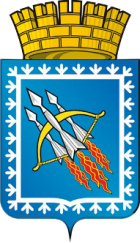 НАЧАЛЬНИК ФИНАНСОВОГО ОТДЕЛА АДМИНИСТРАЦИИГОРОДСКОГО ОКРУГА ЗАТО СВОБОДНЫЙРАСПОРЯЖЕНИЕНАЧАЛЬНИК ФИНАНСОВОГО ОТДЕЛА АДМИНИСТРАЦИИГОРОДСКОГО ОКРУГА ЗАТО СВОБОДНЫЙРАСПОРЯЖЕНИЕНАЧАЛЬНИК ФИНАНСОВОГО ОТДЕЛА АДМИНИСТРАЦИИГОРОДСКОГО ОКРУГА ЗАТО СВОБОДНЫЙРАСПОРЯЖЕНИЕ11-1.0340340700Иной межбюджетный трансферт для выплаты поощрения лицам, участвующих в организации особо значимых общественных мероприятий из Резервного фонда Правительства Свердловской области